	Topics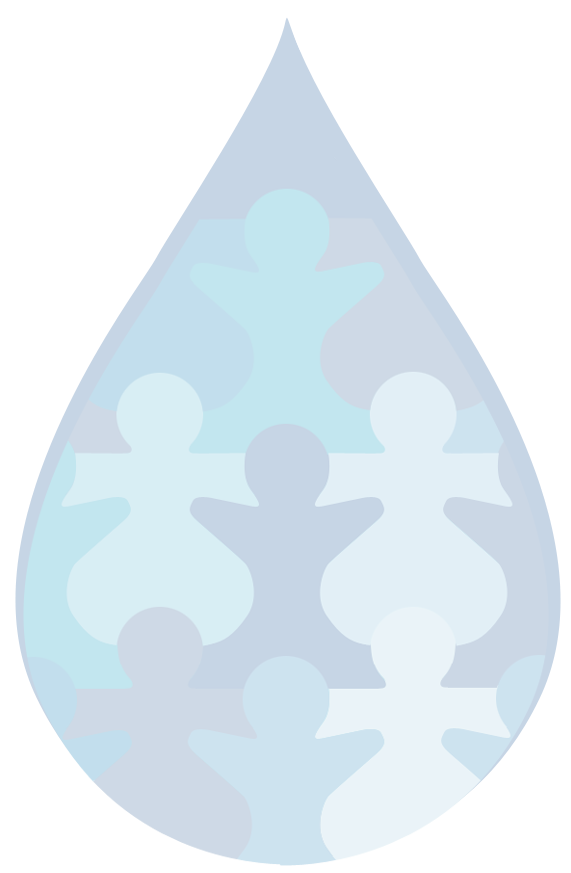 We invite posters on any and all research topics within the broad field of water resources. Posters are welcome in disciplinary and multidisciplinary topics including:Water quality science and engineeringWatershed management for water quality protection & hydrological impactsAquatic ecosystems and organisms; impacts on ecosystems of human activities Watershed hydrologySustainability of water resourcesResilience of water resources and the built environmentImpacts of climate change on water resources and their mitigationGroundwater hydrology; aquifer contamination and remediation Storm water management for development projects and for municipalitiesWater resources policy and management; sustainable watershed management Fisheries management and habitat restoration Lakes, wetlands, flowing waters, and estuariesRemediation, restoration and cleanup projects Water resources impacts of natural resource extraction Land use, BMPs, and water resources planning and protection strategies And others.Submission  To be considered for inclusion in the poster presentation and contest, please go to the link given below to connect to the abstract submittal form. ABSTRACTS SHOULD BE BETWEEN 250 AND 400 WORDS, AND MUST BE RECEIVED VIA THE CONFERENCE WEBSITE www.swfwrc.org/submit-abstract
BY JANUARY 16, 2022.
Abstracts received after the deadline may not be accepted.ReviewAfter the December 8 submission deadline, abstracts will be reviewed by the Poster Judging Technical Committee, and we will invite posters from students whose abstracts we accept. We judge abstracts highly if they are well-written, describe strong research methods and findings, and relate in some way to one of the many fields of water resources.Acceptance notification will be emailed to the student author within two day of submission.Proceedings All accepted abstracts will be published in a Conference Proceedings to be distributed at the Conference. Electronic versions of the Proceedings will be made available on the Conference web site. Schedule Students accepted for the contest will present their posters at the 31st Annual Southwest Florida Water Resources Conference on Friday, January 21, 2022. PDF versions of the posters must be submitted by 7pm, Thursday, January 20. Posters can be set up set up on Friday between 10 AM and noon, with students required to remain with posters for at least 30 minutes to allow for viewing and judging. Students may present their posters in person or virtually. First, Second and Third Place posters will be announced by 3 PM.Student may attend the Conference sessions starting at 1 PM. Since the event is free to students, we hope you will take advantage of the other portions of technical program as well.Contest Posters will be judged by the Poster Judging Technical Committee for their research ideas and objectives; research design and methods; poster organization, clarity, and presentation; students’ understanding of the topic; and relevance to the field of water resources. Authors of First, Second, and Third Place posters will be recognized as SWFWRC Student Research Award winners in each of two categories: Graduate Student and Undergraduate / Secondary Student. Cash prizes will be awarded in amounts determined by sponsorships received prior to the Conference.____________________________________For questions or any further details please contactDr. John Capece at Capece@SWFWRC.orgThe 31st Annual Southwest Florida Water Resources Conference is hosted by:American Water Resources Association, Florida Section (FL-AWRA)
Audubon of Southwest Florida (ASWF) 
Florida Gulf Coast University (FGCU)
Calusa Waterkeeper (CWK)
American Water Works Association Florida Section, Region V (FSAWWA)
Alpha Epsilon Lambda (AEL)
Real Estate Investment Society (REIS)
Kissimmee Waterkeeper (KWK)
Responsible Growth Management Coalition (RGMC)